PROFESSIONAL SKILLSEfficiency; reliability; accuracy with numbersOutstanding supervisory, communication and interpersonal skillsStrong ability to manage conflicting and changing priorities
Established organizational skills 
Ability to develop and lead a teamStrong ability to manage conflicting and changing priorities
Established organizational skills 
Ability to develop and lead a teamLANGUAGES KNOWNDOCUMENT CONTROLLER/ OFFICE ASSISTANT OBJECTIVEI have taken my Liberty of sending my vitae, I wish to apply for any position available in the firm which may deem  suited for my educational attainment and experiences that will certainly enhance my expertise in job assignment and personality as well and venue for me to seek employment in a reputable and progressive company in order to make the most of my skills, abilities   knowledge and experiences in the field of management and exceptional customer service.I can sincerely vouch my integrity and would be much gratified if you would consider my application. I am also a computer literate and could perfumes some clerical tasks with competence, merchandising and exceptional customer relation.CAREER SUMMARY I am a Degree holder in Bachelor of Business Administration (BBA) with 1 years experience in Accounting division as an Accountant. I have professional certifications of Indian and Foreign Accounting (CPIFA)  and  one year experience in front office Administration in Newell Diagnostics PVT. LTD.  well in English Language EXPERIENCE OFFICE ASSISTANT (1 YEAR)NEWELL DIGNOSTICS CENTRE PVT. LTD, TIRUR, MALAPPURAM, KERALADuties and responsibilitiesFiling archiving photocopying scanning and faxing documentsScreening calls and taking messagescreating invoices filing receipts and dealing with all final documentation answering and dealing with incoming and outgoing telephone callsmaking travel and Accommodation arrangements for company directors and senior managersGeneral ad-hoc duties such as ordering stationery, making tea and tidying the office areaPreparing correspondence and documents from digital dictationsHandling confidential information in line with the firms data security protocolsKey responsibilitiesAnswered variety of questions concerning Merchandise availability, special deals, features and use explained demonstrated the use/benefits of merchandiseCommunicated with vendors and received deliveries from suppliersEnglish		- ExcellentHindi		- ExcellentMalayalam 	- ExcellentPERSONAL DETAILSDOB                 : 07-02-1991Marital Status : SingleMonitored inventory periodically, maintain stock and showcased Merchandise kept Merchandise updated and neat in display areas.Attracted potential customers to company's promotion and advertisementProfessional Accountant with 1 year experience and 1year experience in  front office administrationProven record of developing new business sales, reaching sales objectives and creating customer baseACCOUNTANT TRAINEE (1 YEAR) IPA ACCOUNTS INSTITUTE, TIRUR, KERALAPreparation and Maintenance of various registers like Purchase Register, Sales Register and Journal register etc.Preparation of various Accounting Reports like Ageing Analysis, Income & Expenditure Statement, Bank Reconciliation Statement etc.Task and Target orientedAbility to think through problemsBusiness Management, Personality Development, Public RelationACADEMIC QUALIFICATIONSBACHELOR OF BUISINESS ADMINISTRATION Delhi govt of NCTHIGHER SECONDARY EXAMINATION GOVT. KERALA HSE EXAMINATION, KERALA INDIASECONDARY SCHOOL LEAVING CERTIFICATE GOVT. OF KERALA PUBLIC EXAMINATIONS, KERALA INDIACOMPUTER SKILLSCERTIFIED PROFESSIONAL ACCOUNTING TALLY PEACHTREE MICROSOFT EXCELMICRO SOFT OFFICE MS WORD MS EXCEL MS POWERPOINT INTERNET APPLICATIONS ACHIEVEMENTS PARTICIPATED STATE CRICKET CHAMPIONSHIP (4 TIMES) DISTRICT LEVEL ARTS FESTIVAL AS SINGER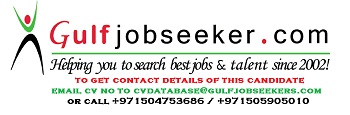 Gulfjobseeker.com CV No: 1475796